                           MEDOVÝ KVÍZ    SE SPRÁVNOU ODPOVĚDÍ VÁM MOHOU POMOCI KNIHY V NAUČNÉM ODDĚLENÍ Na kterém obrázku je včela?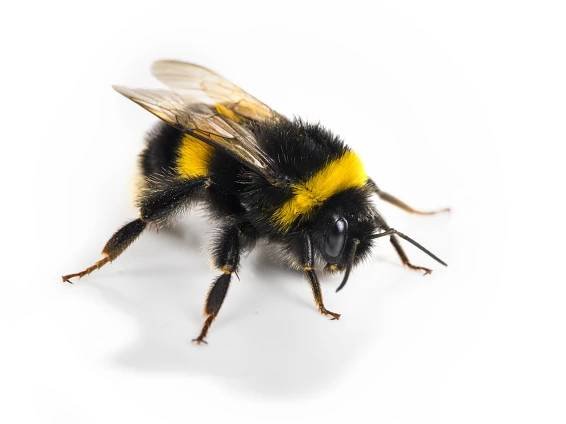 A)        B)                     C) 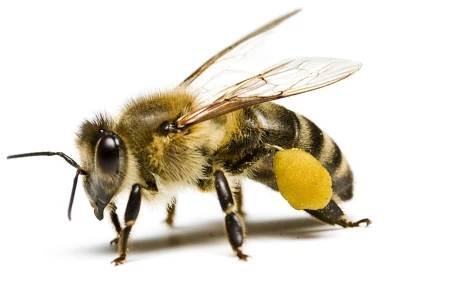 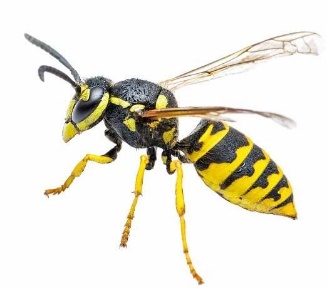 Kolik nohou má včela?468Kolik medu vyprodukuje 1 včela za svůj život?0,5 kgpřibližně jednu lžičkuStojí včelu bodnutí žihadla život?po bodnutí žihadla včela ve většině případů umírávčela nepřichází o žihadlo a bodnutí přežijeJakou roli mají ve včelstvu trubci?chrání úlsbírají nektar a pyloplodňují královnuVčelí tanec sloužík relaxaci po prácik předávání informacíLesní medovicový med pocházíz výměšků mšicz lesních květůprosím, otočte listJak správně odstraníme včelí žihadlo?pevně jej stiskneme a vytáhnemeopatrně odstraníme tak, abychom nevymáčkli jedový váček do rányPropolis slouží včelám k odpuzování vos, sršní a mravenců od úluk dezinfekci a k tmelení skulin v úlechMateří kašičkou krmí včelí matka dělnice a trubceje po celou dobu vývoje krmena larva, ze které se vyvine včelí matkaVyrojené včely jsou neútočné, protože nebrání hnízdojsou velmi neklidné a agresivníPoužívá se propolis a mateří kašička v kosmetice?neano Vaše jméno: ………………………………………………………….e-mail: …………………………………………………………………telefonní číslo: ……………………………………………………….VYPLNĚNÝ KVÍZ ODEVZDEJTE U PULTU Z NEJLEPŠÍCH ODPOVĚDÍ VYLOSUJEME 3 VÝHERCE KNIHOVNICKÉHO MEDU 